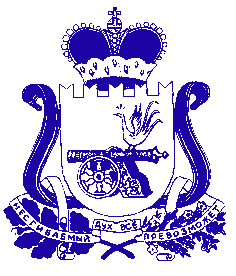 ФИНАНСОВОЕ УПРАВЛЕНИЕ АДМИНИСТРАЦИИ МУНИЦИПАЛЬНОГО ОБРАЗОВАНИЯ «ДЕМИДОВСКИЙ РАЙОН» СМОЛЕНСКОЙ ОБЛАСТИПРИКАЗот 29 03 2021  №20О внесении изменений в Порядок применения бюджетной классификации Российской Федерации в части, относящейся к местному бюджету Внести в Порядок применения бюджетной классификации Российской Федерации в части, относящейся к местному бюджету, утвержденный приказом Финансового управления Администрации муниципального образования «Демидовский район» Смоленской области от 28.12.2020 №70 (в ред. от 29.01.2021 №3, от 23.03.2021 №15), следующие изменения:Пункт 2.1.17. «Муниципальная программа «Обеспечение деятельности Администрации и содержание аппарата Администрации муниципального образования «Демидовский район» Смоленской области»» раздела 2. «Перечень и правила отнесения расходов местного бюджета на соответствующие целевые статьи» дополнить абзацем следующего содержания:«17Я0900000 Основное мероприятие «Проведение Всероссийской переписи населения»».Раздел 3 «Направления расходов, увязываемые с программными (непрограммными) статьями целевых статей расходов местного бюджета» дополнить абзацем следующего содержания:«54690 Субвенции на проведение Всероссийской переписи населения 2020 года».Приложение к Порядку применения бюджетной классификации Российской Федерации в части, относящейся к местному бюджету, «Перечень и коды целевых статей расходов местного бюджета», дополнить строками следующего содержания:Настоящий приказ вступает в силу со дня подписания.«17Я0900000Основное мероприятие «Проведение Всероссийской переписи населения»».17Я0954690Проведение Всероссийской переписи населения 2020 года».Начальник Финансового управления Администрации муниципального образования  «Демидовский район» Смоленской области                                        Н.П.Козлова